Приложение № 1Приложение № 1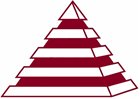 ООО «Новоангарскийобогатительный комбинат»ООО «Новоангарскийобогатительный комбинат»